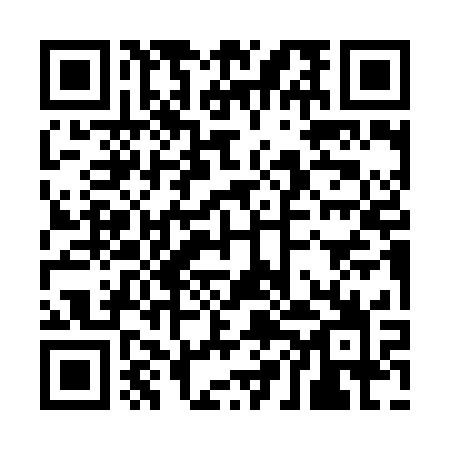 Prayer times for Altenkleusheim, GermanyWed 1 May 2024 - Fri 31 May 2024High Latitude Method: Angle Based RulePrayer Calculation Method: Muslim World LeagueAsar Calculation Method: ShafiPrayer times provided by https://www.salahtimes.comDateDayFajrSunriseDhuhrAsrMaghribIsha1Wed3:356:011:255:288:5111:062Thu3:315:591:255:298:5211:093Fri3:285:571:255:298:5411:124Sat3:245:561:255:308:5511:155Sun3:215:541:255:308:5711:186Mon3:175:521:255:318:5911:227Tue3:145:501:255:329:0011:258Wed3:115:491:255:329:0211:289Thu3:105:471:255:339:0311:3110Fri3:095:451:255:339:0511:3211Sat3:095:441:255:349:0611:3312Sun3:085:421:255:359:0811:3413Mon3:075:411:255:359:0911:3414Tue3:075:391:255:369:1111:3515Wed3:065:381:255:369:1211:3516Thu3:065:361:255:379:1411:3617Fri3:055:351:255:389:1511:3718Sat3:055:341:255:389:1711:3719Sun3:045:321:255:399:1811:3820Mon3:045:311:255:399:1911:3921Tue3:035:301:255:409:2111:3922Wed3:035:291:255:409:2211:4023Thu3:025:281:255:419:2311:4124Fri3:025:261:255:419:2511:4125Sat3:015:251:255:429:2611:4226Sun3:015:241:255:429:2711:4227Mon3:015:231:265:439:2811:4328Tue3:005:221:265:439:3011:4329Wed3:005:211:265:449:3111:4430Thu3:005:211:265:449:3211:4531Fri3:005:201:265:459:3311:45